70 Ridgefield Road  PO Box 215  Wilton, CT 06897 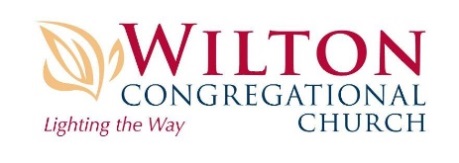 Office: (203) 762-5591  Fax: (203) 762-5851 office@wiltoncongregational.org    wiltoncongregational.orgJob Opportunity Associate Minister (Full time)Wilton Congregational Church is a spiritual home to people from different places, faiths, and backgrounds.  It is a vibrant community where families and individuals join together to worship God, care for one another, serve society, and celebrate life in all of its expressions.  Our Associate Minister opening is a full-time settled pastoral position. The ideal candidate is someone who approaches the role of pastoral ministry with deep faith, energy, enthusiasm, compassion, humility and an entrepreneurial spirit. This ministerial position will have high focus on adult faith formation, preaching and pastoral care. This position reports to the Senior Minister and will work in close ministry partnership with the Senior Minister. Together the clergy team will provide care for the entire congregation. Worship LeadershipParticipate in the planning and execution of weekly worship servicesPreach approximately twice a month.Work closely with Senior Minister and Music Director to shape dynamic worship offerings, contemporary, traditional, and special service offerings.Churchwide Leadership Participate in the life of the 5 leadership teams – have primary liaison position with one or two as coordinated with the Senior MinisterDirect the volunteer engagement efforts Adult EducationPlan and execute a robust year-long faith enrichment program for adults and community Recruit and grow participation Expand the offerings for various demographicsPlan and facilitate off-site learnings and utilize the resources of area seminaries and community resourcesPastoral CareWork with the Senior Minister to provide pastoral care for the entirety of the congregationCreate a pastoral visit calendar and internal log for communication across ministry areasFoster connections to community organizations that provide care including hospitals, retirement communities, etc Work directly with the Stephen Ministry Team Create and maintain a comprehensive referral database for all mental health and pastoral care needs beyond the confines of WCCLook to grow pastoral care offerings.AdministrationServe as a clergy liaison for assigned ministry teams – attend monthly meetings, work to integrate the goals of the teams into the life of the churchSupervise assigned part-time staffProfessional and Spiritual DevelopmentMaintain a balanced and healthy spiritual lifeParticipate in ongoing professional development potentially including clergy coaching, peer-cohort participation, preaching coaching, events within the UCCQualification and Core CompetenciesM.Div. from an accredited seminary Ordained or seeking ordination in the UCC or a denomination that shares privilege of call Interest and experience with parish ministry Demonstrated ability to work effectively with othersDemonstrated ability to provide pastoral care to all ages and stages of lifeAbility to embrace and teach United Church of Christ doctrine and theologyCapable of operating without supervision and ability to report to Senior MinisterExcellent written and verbal communication skills, interpersonal and conflict management skillsOrganized and able to multi-taskCapable of supervising staff and volunteersCompetency and willingness to learn in areas of diversity, equity and inclusionWilton Congregational Church is an open and affirming congregation and  an equal opportunity employer.Resumes (with cover letter) and inquiries should be sent to: associateminister@wiltoncongregational.org. 